Б О Й О Р О К                                                                   РАСПОРЯЖЕНИЕ   «02» август  2021 й.                            № 27                     «02» августа  2021 г.Специалисту 1 категории администрации сельского поселения Писаревский сельсовет Султановой Т.А., предоставить отпуск с 02.08.2021 г. по 05.08.2021 г. без сохранения заработной платы.      И.о. главы  сельского поселения:                                       А.М. АтнакаеваОзнакомлена:		Башкортостан  РеспубликаһыШаран  районы  муниципальрайоныныПисаревоауылбиләмәһеХакимитеБашлыгы 452644,Писаревоауылы, Мэктэпурамы, 11-йорт      тел.(34769) 2-34-16  email:pisarsss@yandex.ru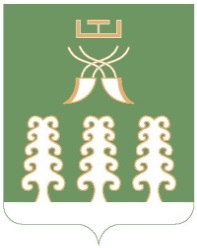 Республика БашкортостанАдминистрация  сельского поселенияПисаревский сельсоветмуниципального  районаШаранский район        452644  д. Писарево, ул. Школьная, 11тел. (34769)  2-34-16 email:pisarsss@yandex.ru